Publicado en Madrid / Granada el 31/07/2019 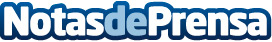 Las mutaciones del ADN mitocondrial reducen el éxito de la medicina regenerativa basada en células madre según Jan Tesarik La reparación de la función de diferentes órganos y tejidos utilizando células madre antólogas (de la misma persona) tiene más éxito en personas jóvenes que en las de edad avanzada. Las células madre no son inmortales, sólo tienen la capacidad de reconstruir tejidos que ya no crecen en las personas adultas, pero con el mismo nivel de envejecimiento general. Sin embargo,  las futuras terapias mitocondriales podrán revertir este proceso y alargar el efecto de terapias regenerativas en personas mayoresDatos de contacto:Maria de la Plaza620 07 93 29Nota de prensa publicada en: https://www.notasdeprensa.es/las-mutaciones-del-adn-mitocondrial-reducen-el_1 Categorias: Internacional Medicina Sociedad Madrid Andalucia Medicina alternativa Personas Mayores Otras ciencias http://www.notasdeprensa.es